SPV06: PeriodismoStudent Name: _____________________________________ Student ID Number: ______________________Instructor: _____________________________ Class Level: ______________ Date: _____________________For media links in this activity, visit the LLC Spanish Tutoring website. Find your DLA number to see all the resources to finish your DLA.Sección 1: IntroducciónPor favor visita el sitio web de las secciones 1-4, lee “La introducción” y contesta las preguntas con oraciones completas en tus propias palabras.¿De qué consiste el trabajo del periodista?  __________________________________________________________________________¿Cómo puede difundir su información o artículo?__________________________________________________________________________¿Qué tipo de periodismo ha surgido con la revolución digital? __________________________________________________________________________Sección 2: El PeriodistaVuelve a visitar el mismo sitio web, lee la siguiente sección “El periodista” y contesta las preguntas con oraciones completas en tus propias palabras.¿A qué se dedica el periodista?____________________________________________________________________________________¿Qué principios rigen la práctica del periodismo?____________________________________________________________________________________Haz una lista de las cinco especializaciones a las que se puede dedicar un periodista. ¿De qué se trata cada una? Explica brevemente._______________________________________________________________________________________________________________________________________________________________________________________________________________________________________________________________________________________________________________________________________________________________________________________________________________________________Sección 3: La Situación Mundial del Periodismo Lee la sección “La situación mundial del periodismo” en el mismo sitio web y contesta las preguntas en oraciones completas con tus propias palabras.¿Para proteger a sus fuentes, qué puede hacer un periodista?__________________________________________________________________________ ¿Qué establece el artículo 19 de la Declaración de los Derechos Humanos?__________________________________________________________________________¿Es respetado en todos los casos dicho artículo? ¿Qué le ha pasado a muchos periodistas?__________________________________________________________________________Sección 4: El CiberperiodismoEn el mismo sitio web, lee la sección titulada “El ciberperiodismo” y contesta las preguntas con oraciones completas en tus propias palabras.¿Cómo es eficaz el internet?__________________________________________________________________________¿Por qué puede ser peligroso recibir toda tu información en el internet?__________________________________________________________________________Sección 5: El Buen Periodista Ciudadano Ve el video de la sección 5. ¿Qué pasos debes seguir para ser un buen periodista ciudadano? Escribe los doce pasos a continuación:________________________________________	________________________________________________________________________________	________________________________________________________________________________	________________________________________________________________________________	________________________________________________________________________________	________________________________________________________________________________	________________________________________Sección 6: Practica con un Tutor!GOOD job! Now make an appointment for Spanish Tutoring on the LLC website.Before your appointment, please fill out the sign-in sheet.When it is time for your appointment, meet your tutor in the Virtual LLC.Grading RubricStudents must succeed in all criteria to pass this DLA.Verification of completion: If you successfully complete this DLA with the tutor, you will receive a stamp on your digital passport. An updated copy of your passport will be emailed to you 1-2 business days after your tutoring appointment.Possible Points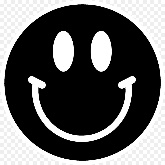 Pass 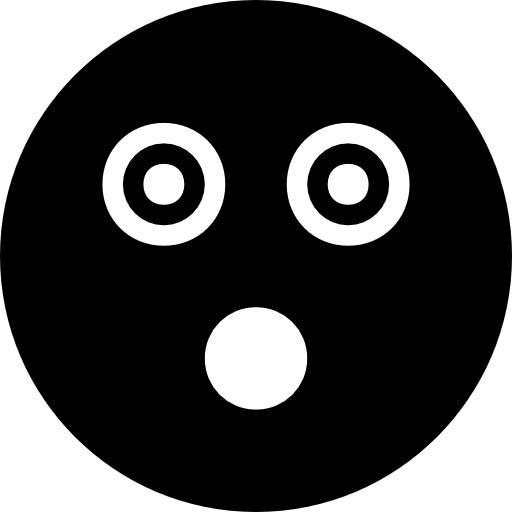 Not Yet PassCompletion  The student completed all of the sections of the DLA.The student has not yet completed all of the section of the DLA.Comprehension/MetacognitionThe student can effectively explains the concepts and skills learned in the DLA.The student cannot yet effectively explain the concepts and skills learned in the DLA.Course ConnectionsThe student can explain the connections between their coursework and the DLA.The student cannot yet explain a connection between their course and DLA.